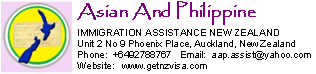 PRELIMINARY ASSESSMENT QUESTIONNAIREInstructions: Fill out this form completely with true and correct information. All fields must be filled out.            You must answer "NA" (Not Applicable) if a question does not apply to your situation.PERSONAL DETAILSCONTACT DETAILS:FAMILY DETAILSEDUCATIONPRESENT EMPLOYMENTPAST EMPLOYMENT (add pages if necessary)LANGUAGE DETAILSPASSPORT DETAILSSPOUSAL/PARTNER/FIANCÉ DETAILSOTHER DETAILSDeclaration (Please Read Carefully):I declare that all the information provided in this application is true and correct. I understand that if I make any false statements, provide any false or misleading information, or omit to provide any relevant information, that I may be committing an offense and be liable to prosecution. I understand that this pre-assessment questionnaire is solely for the use of Asian And Philippine Immigration Assistance (NZ) Ltd. I further understand that all information provided shall be kept in confidence in accordance with the Privacy Act 1993.Asian And Philippine Immigration Assistance NZ Ltd., 2/9 Phoenix Place, Papatoetoe, Manukau City,  Auckland, NZTel +64 9 278 8767		Email aap.assist@yahoo.comFirst name:Middle name:  Middle name:  Middle name:  Last name: Date of Birth (day/month/yr):Date of Birth (day/month/yr):Age:Age:Gender: (male, female) Country of Birth: Town of Birth:Country of Birth: Town of Birth:Marital Status: (Choose from - Never Married/Single, Married, Separated, Divorced, Widowed,  Partnership/live-in)Marital Status: (Choose from - Never Married/Single, Married, Separated, Divorced, Widowed,  Partnership/live-in)Marital Status: (Choose from - Never Married/Single, Married, Separated, Divorced, Widowed,  Partnership/live-in)Religion:Religion:Marital Status: (Choose from - Never Married/Single, Married, Separated, Divorced, Widowed,  Partnership/live-in)Marital Status: (Choose from - Never Married/Single, Married, Separated, Divorced, Widowed,  Partnership/live-in)Marital Status: (Choose from - Never Married/Single, Married, Separated, Divorced, Widowed,  Partnership/live-in)Main Citizenship/Nationality:  Main Citizenship/Nationality:  Main Citizenship/Nationality:  Other Citizenships?Other Citizenships?Home Address  in home country: Home Address  in home country: Home Address  in home country: Home Address  in home country: Postcode:Phone:Phone:Mobile:Your address if you are in New Zealand now: Your address if you are in New Zealand now: Your address if you are in New Zealand now: Your address if you are in New Zealand now: Postcode:Phone:Phone:Mobile:Email Address:Email Address:Alternate Email Address (if any):Alternate Email Address (if any):If you are not living at your home address (home country), and if you are not in New Zealand, what is your current residential address?If you are not living at your home address (home country), and if you are not in New Zealand, what is your current residential address?If you are not living at your home address (home country), and if you are not in New Zealand, what is your current residential address?If you are not living at your home address (home country), and if you are not in New Zealand, what is your current residential address?Number of Children:Male: Female:Ages: Citizenship/Nationality(s): Citizenship/Nationality(s): Citizenship/Nationality(s): Citizenship/Nationality(s): Education: State any and all qualifications finished (Courses, or Certificates, or Diplomas, or Degrees, or Masters)Education: State any and all qualifications finished (Courses, or Certificates, or Diplomas, or Degrees, or Masters)Education: State any and all qualifications finished (Courses, or Certificates, or Diplomas, or Degrees, or Masters)Education: State any and all qualifications finished (Courses, or Certificates, or Diplomas, or Degrees, or Masters)Name of Completed Course/Degree/CertificateName of School/College and AddressDate Started(month/year)Date Completed(month/year)Occupation:Date started:Date started:Phone(s):Phone(s):If work or offer of work is in NZ, state your wage/salary per hour:If work or offer of work is in NZ, state your wage/salary per hour:If work or offer of work is in NZ, state your wage/salary per hour:If work or offer of work is in NZ, state your wage/salary per hour:If work or offer of work is in NZ, state your wage/salary per hour:Number of hours work per week based on Employment Contract:Number of hours work per week based on Employment Contract:Number of hours work per week based on Employment Contract:Number of hours work per week based on Employment Contract:Number of hours work per week based on Employment Contract:Company Name and Address:Company Name and Address:Company Name and Address:Company Name and Address:Company Name and Address:Your Main Tasks: Your Main Tasks: Your Main Tasks: Your Main Tasks: Your Main Tasks: How long in present job:	Do you hold an occupational license or registration? (Yes or No): How long in present job:	Do you hold an occupational license or registration? (Yes or No): How long in present job:	Do you hold an occupational license or registration? (Yes or No): How long in present job:	Do you hold an occupational license or registration? (Yes or No): How long in present job:	Do you hold an occupational license or registration? (Yes or No): If yes, what occupation:If yes, what occupation:If yes, what occupation:If yes, what occupation:If yes, what occupation:Name of issuing authority:Name of issuing authority:Date Issued:Date Issued:Date Issued:Are you self-employed? (Yes or No):Are you self-employed? (Yes or No):Are you self-employed? (Yes or No):Are you self-employed? (Yes or No):Are you self-employed? (Yes or No):If yes, name on business registration papers:If yes, name on business registration papers:If yes, name on business registration papers:If yes, name on business registration papers:If yes, name on business registration papers:Nature of Business:Nature of Business:Nature of Business:Nature of Business:Number of Employees:If interested in Work or Residence Visa, what is your current salary or wage?If interested in Work or Residence Visa, what is your current salary or wage?If interested in Work or Residence Visa, what is your current salary or wage?If interested in Work or Residence Visa, what is your current salary or wage?If interested in Work or Residence Visa, what is your current salary or wage?Employment details since leaving school:   (Include only those for which you can obtain certificates of employment when asked for.)Employment details since leaving school:   (Include only those for which you can obtain certificates of employment when asked for.)Employment details since leaving school:   (Include only those for which you can obtain certificates of employment when asked for.)Employment details since leaving school:   (Include only those for which you can obtain certificates of employment when asked for.)Employment details since leaving school:   (Include only those for which you can obtain certificates of employment when asked for.)From/To(Month/Year)Name and Address of  EmployerType of BusinessTitle/PositionReason for LeavingDo you speak English? Choose: Speak Well / Fair / Little / No	Do you speak English? Choose: Speak Well / Fair / Little / No	Do you speak English? Choose: Speak Well / Fair / Little / No	Do you speak English? Choose: Speak Well / Fair / Little / No	Do you speak English? Choose: Speak Well / Fair / Little / No	Have you taken the IELTS exam?  (Yes or No)Have you taken the IELTS exam?  (Yes or No)Have you taken the IELTS exam?  (Yes or No)If Yes, General or Academic IELTS?If Yes, General or Academic IELTS?If Yes, General or Academic IELTS?If Yes, General or Academic IELTS?Date exam was taken:Date exam was taken:Date exam was taken:Date exam was taken:Your score in all areas.Reading:Writing:Speaking:Speaking:Speaking:Listening:Overall Band Score:Other English test(s) taken for visa purposes in last 2 years and respective score:Other English test(s) taken for visa purposes in last 2 years and respective score:Other English test(s) taken for visa purposes in last 2 years and respective score:Other English test(s) taken for visa purposes in last 2 years and respective score:Other English test(s) taken for visa purposes in last 2 years and respective score:Other English test(s) taken for visa purposes in last 2 years and respective score:Other English test(s) taken for visa purposes in last 2 years and respective score:Other English test(s) taken for visa purposes in last 2 years and respective score:Passport Number:Place of Issue:Date Issued: Valid Until:If you have been in countries apart from your country of citizenship in the past 10 years, please list them here and  the dates you were there:If you have been in countries apart from your country of citizenship in the past 10 years, please list them here and  the dates you were there:If you are now in New Zealand, what visa type are you holding?  Choose:  Permanent / TemporaryIf you are now in New Zealand, what visa type are you holding?  Choose:  Permanent / TemporaryNZ Visa Expiry Date:  NZ Visa Expiry Date:  If you had previously applied for a New Zealand visa, please state what visa, when, and outcome(s)?:If you had previously applied for a New Zealand visa, please state what visa, when, and outcome(s)?:Given First name/s:Given First name/s:Given First name/s:Given First name/s:Middle name:  Middle name:  Middle name:  Middle name:  Middle name:  Middle name:  Middle name:  Last name: Last name: Last name: Last name: Last name: Date of Birth (day/month/yr):Date of Birth (day/month/yr):Date of Birth (day/month/yr):Date of Birth (day/month/yr):Age:Age:Age:Age:Age:Age:Age:Gender:  Male / Female Gender:  Male / Female Gender:  Male / Female Gender:  Male / Female Gender:  Male / Female Country of Birth:Country of Birth:Country of Birth:Country of Birth:Country of Birth:Country of Birth:Country of Birth:Country of Birth:Town/City of Birth: Town/City of Birth: Town/City of Birth: Town/City of Birth: Town/City of Birth: Town/City of Birth: Town/City of Birth: Town/City of Birth: Religion:Religion:Religion:Religion:Religion:Religion:Religion:Religion:Citizenship/Nationality(s):Citizenship/Nationality(s):Citizenship/Nationality(s):Citizenship/Nationality(s):Citizenship/Nationality(s):Citizenship/Nationality(s):Citizenship/Nationality(s):Citizenship/Nationality(s):Current residential address if different from yours: Current residential address if different from yours: Current residential address if different from yours: Current residential address if different from yours: Current residential address if different from yours: Current residential address if different from yours: Current residential address if different from yours: Current residential address if different from yours: Current residential address if different from yours: Current residential address if different from yours: Current residential address if different from yours: Current residential address if different from yours: Current residential address if different from yours: Current residential address if different from yours: Current residential address if different from yours: Current residential address if different from yours: Email Address:  Email Address:  Email Address:  Email Address:  Email Address:  Email Address:  Email Address:  Email Address:  Email Address:  Email Address:  Email Address:  Email Address:  Email Address:  Email Address:  Email Address:  Email Address:  Does your spouse/partner/fiancé have any children of his/her own? (not to you):  (Yes or No)            If Yes, how many?          Age range:Does your spouse/partner/fiancé have any children of his/her own? (not to you):  (Yes or No)            If Yes, how many?          Age range:Does your spouse/partner/fiancé have any children of his/her own? (not to you):  (Yes or No)            If Yes, how many?          Age range:Does your spouse/partner/fiancé have any children of his/her own? (not to you):  (Yes or No)            If Yes, how many?          Age range:Does your spouse/partner/fiancé have any children of his/her own? (not to you):  (Yes or No)            If Yes, how many?          Age range:Does your spouse/partner/fiancé have any children of his/her own? (not to you):  (Yes or No)            If Yes, how many?          Age range:Does your spouse/partner/fiancé have any children of his/her own? (not to you):  (Yes or No)            If Yes, how many?          Age range:Does your spouse/partner/fiancé have any children of his/her own? (not to you):  (Yes or No)            If Yes, how many?          Age range:Does your spouse/partner/fiancé have any children of his/her own? (not to you):  (Yes or No)            If Yes, how many?          Age range:Does your spouse/partner/fiancé have any children of his/her own? (not to you):  (Yes or No)            If Yes, how many?          Age range:Does your spouse/partner/fiancé have any children of his/her own? (not to you):  (Yes or No)            If Yes, how many?          Age range:Does your spouse/partner/fiancé have any children of his/her own? (not to you):  (Yes or No)            If Yes, how many?          Age range:Does your spouse/partner/fiancé have any children of his/her own? (not to you):  (Yes or No)            If Yes, how many?          Age range:Does your spouse/partner/fiancé have any children of his/her own? (not to you):  (Yes or No)            If Yes, how many?          Age range:Does your spouse/partner/fiancé have any children of his/her own? (not to you):  (Yes or No)            If Yes, how many?          Age range:Does your spouse/partner/fiancé have any children of his/her own? (not to you):  (Yes or No)            If Yes, how many?          Age range:If your spouse/partner/fiancé have been in countries apart from your country of citizenship in the past 10 years, please list them here and the dates he/she was there:If your spouse/partner/fiancé have been in countries apart from your country of citizenship in the past 10 years, please list them here and the dates he/she was there:If your spouse/partner/fiancé have been in countries apart from your country of citizenship in the past 10 years, please list them here and the dates he/she was there:If your spouse/partner/fiancé have been in countries apart from your country of citizenship in the past 10 years, please list them here and the dates he/she was there:If your spouse/partner/fiancé have been in countries apart from your country of citizenship in the past 10 years, please list them here and the dates he/she was there:If your spouse/partner/fiancé have been in countries apart from your country of citizenship in the past 10 years, please list them here and the dates he/she was there:If your spouse/partner/fiancé have been in countries apart from your country of citizenship in the past 10 years, please list them here and the dates he/she was there:If your spouse/partner/fiancé have been in countries apart from your country of citizenship in the past 10 years, please list them here and the dates he/she was there:If your spouse/partner/fiancé have been in countries apart from your country of citizenship in the past 10 years, please list them here and the dates he/she was there:If your spouse/partner/fiancé have been in countries apart from your country of citizenship in the past 10 years, please list them here and the dates he/she was there:If your spouse/partner/fiancé have been in countries apart from your country of citizenship in the past 10 years, please list them here and the dates he/she was there:If your spouse/partner/fiancé have been in countries apart from your country of citizenship in the past 10 years, please list them here and the dates he/she was there:If your spouse/partner/fiancé have been in countries apart from your country of citizenship in the past 10 years, please list them here and the dates he/she was there:If your spouse/partner/fiancé have been in countries apart from your country of citizenship in the past 10 years, please list them here and the dates he/she was there:If your spouse/partner/fiancé have been in countries apart from your country of citizenship in the past 10 years, please list them here and the dates he/she was there:If your spouse/partner/fiancé have been in countries apart from your country of citizenship in the past 10 years, please list them here and the dates he/she was there:Has your spouse/partner/fiancé previously applied for a New Zealand visa?  (Yes or No)If Yes, please state what visa, when, and outcome(s) or result? Has your spouse/partner/fiancé previously applied for a New Zealand visa?  (Yes or No)If Yes, please state what visa, when, and outcome(s) or result? Has your spouse/partner/fiancé previously applied for a New Zealand visa?  (Yes or No)If Yes, please state what visa, when, and outcome(s) or result? Has your spouse/partner/fiancé previously applied for a New Zealand visa?  (Yes or No)If Yes, please state what visa, when, and outcome(s) or result? Has your spouse/partner/fiancé previously applied for a New Zealand visa?  (Yes or No)If Yes, please state what visa, when, and outcome(s) or result? Has your spouse/partner/fiancé previously applied for a New Zealand visa?  (Yes or No)If Yes, please state what visa, when, and outcome(s) or result? Has your spouse/partner/fiancé previously applied for a New Zealand visa?  (Yes or No)If Yes, please state what visa, when, and outcome(s) or result? Has your spouse/partner/fiancé previously applied for a New Zealand visa?  (Yes or No)If Yes, please state what visa, when, and outcome(s) or result? Has your spouse/partner/fiancé previously applied for a New Zealand visa?  (Yes or No)If Yes, please state what visa, when, and outcome(s) or result? Has your spouse/partner/fiancé previously applied for a New Zealand visa?  (Yes or No)If Yes, please state what visa, when, and outcome(s) or result? Has your spouse/partner/fiancé previously applied for a New Zealand visa?  (Yes or No)If Yes, please state what visa, when, and outcome(s) or result? Has your spouse/partner/fiancé previously applied for a New Zealand visa?  (Yes or No)If Yes, please state what visa, when, and outcome(s) or result? Has your spouse/partner/fiancé previously applied for a New Zealand visa?  (Yes or No)If Yes, please state what visa, when, and outcome(s) or result? Has your spouse/partner/fiancé previously applied for a New Zealand visa?  (Yes or No)If Yes, please state what visa, when, and outcome(s) or result? Has your spouse/partner/fiancé previously applied for a New Zealand visa?  (Yes or No)If Yes, please state what visa, when, and outcome(s) or result? Has your spouse/partner/fiancé previously applied for a New Zealand visa?  (Yes or No)If Yes, please state what visa, when, and outcome(s) or result? Has your spouse/partner/fiancé previously applied for a visa to any other country apart from New Zealand?(Yes or No)   If Yes, please state what visa, when, and outcome(s) or result?Has your spouse/partner/fiancé previously applied for a visa to any other country apart from New Zealand?(Yes or No)   If Yes, please state what visa, when, and outcome(s) or result?Has your spouse/partner/fiancé previously applied for a visa to any other country apart from New Zealand?(Yes or No)   If Yes, please state what visa, when, and outcome(s) or result?Has your spouse/partner/fiancé previously applied for a visa to any other country apart from New Zealand?(Yes or No)   If Yes, please state what visa, when, and outcome(s) or result?Has your spouse/partner/fiancé previously applied for a visa to any other country apart from New Zealand?(Yes or No)   If Yes, please state what visa, when, and outcome(s) or result?Has your spouse/partner/fiancé previously applied for a visa to any other country apart from New Zealand?(Yes or No)   If Yes, please state what visa, when, and outcome(s) or result?Has your spouse/partner/fiancé previously applied for a visa to any other country apart from New Zealand?(Yes or No)   If Yes, please state what visa, when, and outcome(s) or result?Has your spouse/partner/fiancé previously applied for a visa to any other country apart from New Zealand?(Yes or No)   If Yes, please state what visa, when, and outcome(s) or result?Has your spouse/partner/fiancé previously applied for a visa to any other country apart from New Zealand?(Yes or No)   If Yes, please state what visa, when, and outcome(s) or result?Has your spouse/partner/fiancé previously applied for a visa to any other country apart from New Zealand?(Yes or No)   If Yes, please state what visa, when, and outcome(s) or result?Has your spouse/partner/fiancé previously applied for a visa to any other country apart from New Zealand?(Yes or No)   If Yes, please state what visa, when, and outcome(s) or result?Has your spouse/partner/fiancé previously applied for a visa to any other country apart from New Zealand?(Yes or No)   If Yes, please state what visa, when, and outcome(s) or result?Has your spouse/partner/fiancé previously applied for a visa to any other country apart from New Zealand?(Yes or No)   If Yes, please state what visa, when, and outcome(s) or result?Has your spouse/partner/fiancé previously applied for a visa to any other country apart from New Zealand?(Yes or No)   If Yes, please state what visa, when, and outcome(s) or result?Has your spouse/partner/fiancé previously applied for a visa to any other country apart from New Zealand?(Yes or No)   If Yes, please state what visa, when, and outcome(s) or result?Has your spouse/partner/fiancé previously applied for a visa to any other country apart from New Zealand?(Yes or No)   If Yes, please state what visa, when, and outcome(s) or result?If he/she is now in New Zealand, what visa type is he/she holding?Date current NZ visa expires:If he/she is now in New Zealand, what visa type is he/she holding?Date current NZ visa expires:If he/she is now in New Zealand, what visa type is he/she holding?Date current NZ visa expires:If he/she is now in New Zealand, what visa type is he/she holding?Date current NZ visa expires:If he/she is now in New Zealand, what visa type is he/she holding?Date current NZ visa expires:If he/she is now in New Zealand, what visa type is he/she holding?Date current NZ visa expires:If he/she is now in New Zealand, what visa type is he/she holding?Date current NZ visa expires:If he/she is now in New Zealand, what visa type is he/she holding?Date current NZ visa expires:If he/she is now in New Zealand, what visa type is he/she holding?Date current NZ visa expires:If he/she is now in New Zealand, what visa type is he/she holding?Date current NZ visa expires:If he/she is now in New Zealand, what visa type is he/she holding?Date current NZ visa expires:If he/she is now in New Zealand, what visa type is he/she holding?Date current NZ visa expires:If he/she is now in New Zealand, what visa type is he/she holding?Date current NZ visa expires:If he/she is now in New Zealand, what visa type is he/she holding?Date current NZ visa expires:If he/she is now in New Zealand, what visa type is he/she holding?Date current NZ visa expires:If he/she is now in New Zealand, what visa type is he/she holding?Date current NZ visa expires:Education Of Your Spouse/Partner: Write below the name of all qualifications finished (Courses, or Certificates, Diplomas, Degrees, or Masterals) Education Of Your Spouse/Partner: Write below the name of all qualifications finished (Courses, or Certificates, Diplomas, Degrees, or Masterals) Education Of Your Spouse/Partner: Write below the name of all qualifications finished (Courses, or Certificates, Diplomas, Degrees, or Masterals) Education Of Your Spouse/Partner: Write below the name of all qualifications finished (Courses, or Certificates, Diplomas, Degrees, or Masterals) Education Of Your Spouse/Partner: Write below the name of all qualifications finished (Courses, or Certificates, Diplomas, Degrees, or Masterals) Education Of Your Spouse/Partner: Write below the name of all qualifications finished (Courses, or Certificates, Diplomas, Degrees, or Masterals) Education Of Your Spouse/Partner: Write below the name of all qualifications finished (Courses, or Certificates, Diplomas, Degrees, or Masterals) Education Of Your Spouse/Partner: Write below the name of all qualifications finished (Courses, or Certificates, Diplomas, Degrees, or Masterals) Education Of Your Spouse/Partner: Write below the name of all qualifications finished (Courses, or Certificates, Diplomas, Degrees, or Masterals) Education Of Your Spouse/Partner: Write below the name of all qualifications finished (Courses, or Certificates, Diplomas, Degrees, or Masterals) Education Of Your Spouse/Partner: Write below the name of all qualifications finished (Courses, or Certificates, Diplomas, Degrees, or Masterals) Education Of Your Spouse/Partner: Write below the name of all qualifications finished (Courses, or Certificates, Diplomas, Degrees, or Masterals) Education Of Your Spouse/Partner: Write below the name of all qualifications finished (Courses, or Certificates, Diplomas, Degrees, or Masterals) Education Of Your Spouse/Partner: Write below the name of all qualifications finished (Courses, or Certificates, Diplomas, Degrees, or Masterals) Education Of Your Spouse/Partner: Write below the name of all qualifications finished (Courses, or Certificates, Diplomas, Degrees, or Masterals) Education Of Your Spouse/Partner: Write below the name of all qualifications finished (Courses, or Certificates, Diplomas, Degrees, or Masterals) Name of Completed Course/Degree/CertificateName of Completed Course/Degree/CertificateName of Completed Course/Degree/CertificateName of School/College and AddressName of School/College and AddressName of School/College and AddressName of School/College and AddressName of School/College and AddressName of School/College and AddressName of School/College and AddressName of School/College and AddressName of School/College and AddressDate Started(month/year)Date Started(month/year)Date Started(month/year)Date Completed(month/year)Employment details of your spouse/partner since leaving school including current employment: (Include only those for which you can obtain certificates of employment when asked for at a later date). Add extra page/s as necessary.Employment details of your spouse/partner since leaving school including current employment: (Include only those for which you can obtain certificates of employment when asked for at a later date). Add extra page/s as necessary.Employment details of your spouse/partner since leaving school including current employment: (Include only those for which you can obtain certificates of employment when asked for at a later date). Add extra page/s as necessary.Employment details of your spouse/partner since leaving school including current employment: (Include only those for which you can obtain certificates of employment when asked for at a later date). Add extra page/s as necessary.Employment details of your spouse/partner since leaving school including current employment: (Include only those for which you can obtain certificates of employment when asked for at a later date). Add extra page/s as necessary.Employment details of your spouse/partner since leaving school including current employment: (Include only those for which you can obtain certificates of employment when asked for at a later date). Add extra page/s as necessary.Employment details of your spouse/partner since leaving school including current employment: (Include only those for which you can obtain certificates of employment when asked for at a later date). Add extra page/s as necessary.Employment details of your spouse/partner since leaving school including current employment: (Include only those for which you can obtain certificates of employment when asked for at a later date). Add extra page/s as necessary.Employment details of your spouse/partner since leaving school including current employment: (Include only those for which you can obtain certificates of employment when asked for at a later date). Add extra page/s as necessary.Employment details of your spouse/partner since leaving school including current employment: (Include only those for which you can obtain certificates of employment when asked for at a later date). Add extra page/s as necessary.Employment details of your spouse/partner since leaving school including current employment: (Include only those for which you can obtain certificates of employment when asked for at a later date). Add extra page/s as necessary.Employment details of your spouse/partner since leaving school including current employment: (Include only those for which you can obtain certificates of employment when asked for at a later date). Add extra page/s as necessary.Employment details of your spouse/partner since leaving school including current employment: (Include only those for which you can obtain certificates of employment when asked for at a later date). Add extra page/s as necessary.Employment details of your spouse/partner since leaving school including current employment: (Include only those for which you can obtain certificates of employment when asked for at a later date). Add extra page/s as necessary.Employment details of your spouse/partner since leaving school including current employment: (Include only those for which you can obtain certificates of employment when asked for at a later date). Add extra page/s as necessary.Employment details of your spouse/partner since leaving school including current employment: (Include only those for which you can obtain certificates of employment when asked for at a later date). Add extra page/s as necessary.From/To(Month/Year)Name and Address of  EmployerName and Address of  EmployerName and Address of  EmployerName and Address of  EmployerName and Address of  EmployerType of BusinessType of BusinessType of BusinessType of BusinessTitle/
PositionTitle/
PositionTitle/
PositionTitle/
PositionReason for LeavingReason for LeavingDoes your spouse/partner speak English?              Choose:  Speak Well / Fair / Little / NoDoes your spouse/partner speak English?              Choose:  Speak Well / Fair / Little / NoDoes your spouse/partner speak English?              Choose:  Speak Well / Fair / Little / NoDoes your spouse/partner speak English?              Choose:  Speak Well / Fair / Little / NoDoes your spouse/partner speak English?              Choose:  Speak Well / Fair / Little / NoDoes your spouse/partner speak English?              Choose:  Speak Well / Fair / Little / NoDoes your spouse/partner speak English?              Choose:  Speak Well / Fair / Little / NoDoes your spouse/partner speak English?              Choose:  Speak Well / Fair / Little / NoDoes your spouse/partner speak English?              Choose:  Speak Well / Fair / Little / NoDoes your spouse/partner speak English?              Choose:  Speak Well / Fair / Little / NoDoes your spouse/partner speak English?              Choose:  Speak Well / Fair / Little / NoDoes your spouse/partner speak English?              Choose:  Speak Well / Fair / Little / NoDoes your spouse/partner speak English?              Choose:  Speak Well / Fair / Little / NoDoes your spouse/partner speak English?              Choose:  Speak Well / Fair / Little / NoDoes your spouse/partner speak English?              Choose:  Speak Well / Fair / Little / NoDoes your spouse/partner speak English?              Choose:  Speak Well / Fair / Little / NoHas your partner/spouse taken the IELTS exam? (Yes or No):	If Yes, General or Academic:Has your partner/spouse taken the IELTS exam? (Yes or No):	If Yes, General or Academic:Has your partner/spouse taken the IELTS exam? (Yes or No):	If Yes, General or Academic:Has your partner/spouse taken the IELTS exam? (Yes or No):	If Yes, General or Academic:Has your partner/spouse taken the IELTS exam? (Yes or No):	If Yes, General or Academic:Has your partner/spouse taken the IELTS exam? (Yes or No):	If Yes, General or Academic:Has your partner/spouse taken the IELTS exam? (Yes or No):	If Yes, General or Academic:Has your partner/spouse taken the IELTS exam? (Yes or No):	If Yes, General or Academic:Has your partner/spouse taken the IELTS exam? (Yes or No):	If Yes, General or Academic:Has your partner/spouse taken the IELTS exam? (Yes or No):	If Yes, General or Academic:Has your partner/spouse taken the IELTS exam? (Yes or No):	If Yes, General or Academic:Has your partner/spouse taken the IELTS exam? (Yes or No):	If Yes, General or Academic:Has your partner/spouse taken the IELTS exam? (Yes or No):	If Yes, General or Academic:Has your partner/spouse taken the IELTS exam? (Yes or No):	If Yes, General or Academic:Has your partner/spouse taken the IELTS exam? (Yes or No):	If Yes, General or Academic:Has your partner/spouse taken the IELTS exam? (Yes or No):	If Yes, General or Academic:Date exam was taken:  Date exam was taken:  Date exam was taken:  Date exam was taken:  Date exam was taken:  Date exam was taken:  Date exam was taken:  His/her score in all areas:His/her score in all areas:Reading:Reading:Reading:Writing:Writing:Writing:Writing:Speaking:Speaking:Speaking:Speaking:Listening:Listening:Listening:Overall Band Score: Overall Band Score: Overall Band Score: Overall Band Score: Overall Band Score: Overall Band Score: Overall Band Score: Overall Band Score: Overall Band Score: Overall Band Score: Overall Band Score: Overall Band Score: Overall Band Score: Overall Band Score: Overall Band Score: Overall Band Score: Spousal/Partner Passport Number:Spousal/Partner Passport Number:Spousal/Partner Passport Number:Place Of Issue:Date Issued:Expiration Date:How did you find out about this agency?   Choose:  Friend / Relative / Internet / Other 
If Other, please specify:Describe any health problems that you or any additional applicant coming with you, may have now, or have had in the past, if any:Have you or any additional applicant coming with you, ever been convicted, imprisoned, or have any criminal case?  If so, please describe briefly:Have you or any additional applicant coming with you been involved in terrorist activities?  Choose:  Yes / NoDo you intend to start or acquire a business in New Zealand?     Choose:  Yes / NoIf yes, how much financing are you willing to commit to the business?  US$  __________  or NZ$  ___________Agree (Write “yes” to agree):Submit Date:Print Name:Signature (Only if completed in ink):